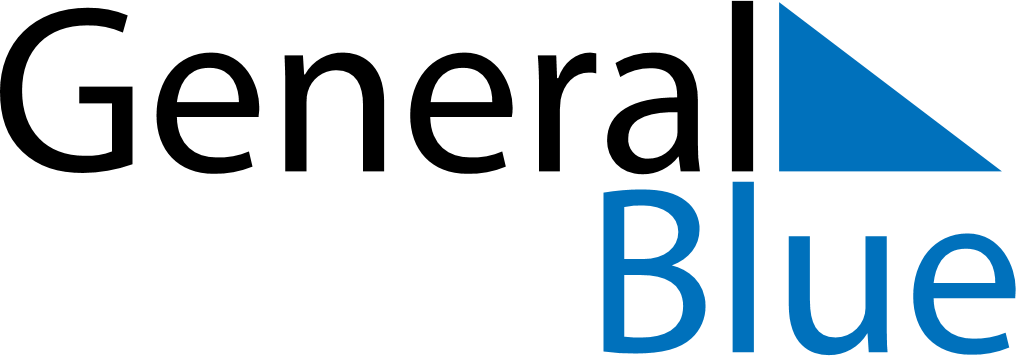 October 2024October 2024October 2024October 2024October 2024October 2024Selfoss, IcelandSelfoss, IcelandSelfoss, IcelandSelfoss, IcelandSelfoss, IcelandSelfoss, IcelandSunday Monday Tuesday Wednesday Thursday Friday Saturday 1 2 3 4 5 Sunrise: 7:33 AM Sunset: 6:54 PM Daylight: 11 hours and 21 minutes. Sunrise: 7:35 AM Sunset: 6:50 PM Daylight: 11 hours and 14 minutes. Sunrise: 7:38 AM Sunset: 6:47 PM Daylight: 11 hours and 8 minutes. Sunrise: 7:41 AM Sunset: 6:43 PM Daylight: 11 hours and 2 minutes. Sunrise: 7:44 AM Sunset: 6:40 PM Daylight: 10 hours and 55 minutes. 6 7 8 9 10 11 12 Sunrise: 7:47 AM Sunset: 6:36 PM Daylight: 10 hours and 49 minutes. Sunrise: 7:50 AM Sunset: 6:33 PM Daylight: 10 hours and 42 minutes. Sunrise: 7:53 AM Sunset: 6:29 PM Daylight: 10 hours and 36 minutes. Sunrise: 7:56 AM Sunset: 6:26 PM Daylight: 10 hours and 30 minutes. Sunrise: 7:59 AM Sunset: 6:22 PM Daylight: 10 hours and 23 minutes. Sunrise: 8:02 AM Sunset: 6:19 PM Daylight: 10 hours and 17 minutes. Sunrise: 8:05 AM Sunset: 6:15 PM Daylight: 10 hours and 10 minutes. 13 14 15 16 17 18 19 Sunrise: 8:07 AM Sunset: 6:12 PM Daylight: 10 hours and 4 minutes. Sunrise: 8:10 AM Sunset: 6:09 PM Daylight: 9 hours and 58 minutes. Sunrise: 8:13 AM Sunset: 6:05 PM Daylight: 9 hours and 51 minutes. Sunrise: 8:16 AM Sunset: 6:02 PM Daylight: 9 hours and 45 minutes. Sunrise: 8:19 AM Sunset: 5:58 PM Daylight: 9 hours and 38 minutes. Sunrise: 8:22 AM Sunset: 5:55 PM Daylight: 9 hours and 32 minutes. Sunrise: 8:25 AM Sunset: 5:51 PM Daylight: 9 hours and 25 minutes. 20 21 22 23 24 25 26 Sunrise: 8:28 AM Sunset: 5:48 PM Daylight: 9 hours and 19 minutes. Sunrise: 8:32 AM Sunset: 5:45 PM Daylight: 9 hours and 13 minutes. Sunrise: 8:35 AM Sunset: 5:41 PM Daylight: 9 hours and 6 minutes. Sunrise: 8:38 AM Sunset: 5:38 PM Daylight: 9 hours and 0 minutes. Sunrise: 8:41 AM Sunset: 5:35 PM Daylight: 8 hours and 53 minutes. Sunrise: 8:44 AM Sunset: 5:31 PM Daylight: 8 hours and 47 minutes. Sunrise: 8:47 AM Sunset: 5:28 PM Daylight: 8 hours and 41 minutes. 27 28 29 30 31 Sunrise: 8:50 AM Sunset: 5:25 PM Daylight: 8 hours and 34 minutes. Sunrise: 8:53 AM Sunset: 5:21 PM Daylight: 8 hours and 28 minutes. Sunrise: 8:56 AM Sunset: 5:18 PM Daylight: 8 hours and 21 minutes. Sunrise: 8:59 AM Sunset: 5:15 PM Daylight: 8 hours and 15 minutes. Sunrise: 9:03 AM Sunset: 5:12 PM Daylight: 8 hours and 8 minutes. 